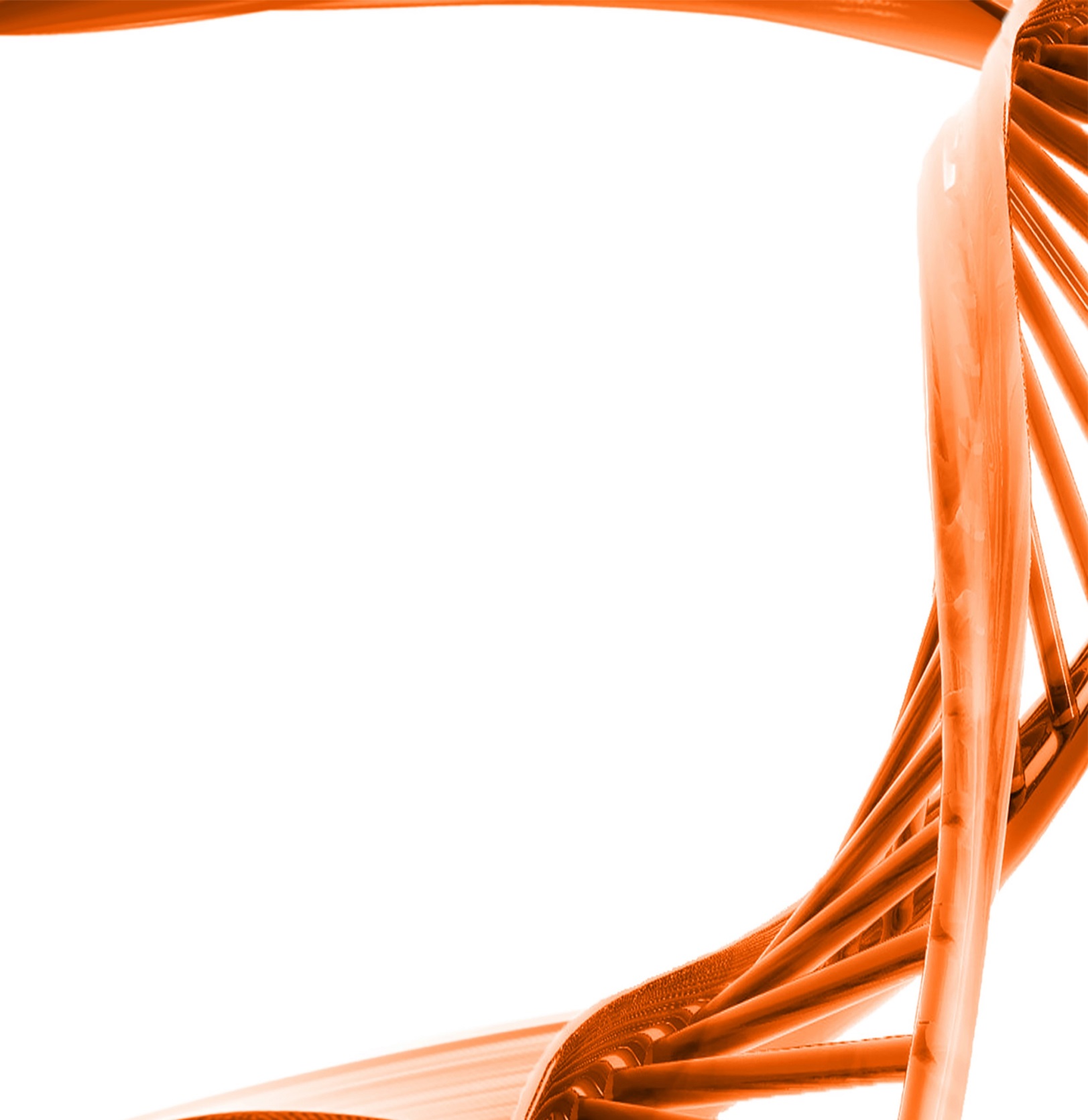 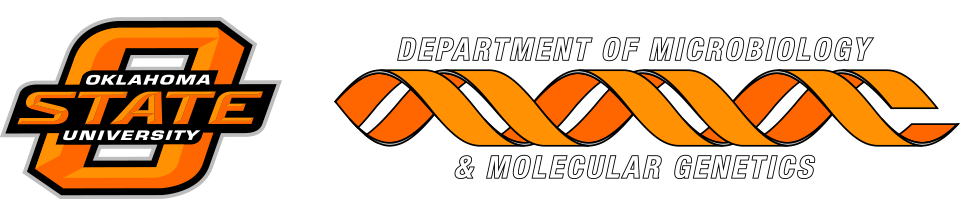 MICROBIOLOGY & MOLECULAR GENETICSSEMINAR“Harnessing mycorrhizal fungi for grassland restoration and sustainable agriculture”Dr. Gail WilsonSarkeys Distinguished ProfessorDepartment of Natural Resource Ecology and Management 
MondayFebruary 27th, 20173:30pmRM LSE 215